Кубок Приморского края по спортивному туризму/дистанция парусная/  (код вида спорта 0840091811Я)  15-17 сентября 2023 г.                                                                                                                 Приморский крайг.Владивосток УСЛОВИЯ СОРЕВНОВАНИЙ В ДИСЦИПЛИНЕ«ДИСТАНЦИЯ – ПАРУСНАЯ (короткая)», 2 КЛАССКЛАСС ДИСТАНЦИИ:  2КОЛИЧЕСТВО ТЕХНИЧЕСКИХ ЭТАПОВ: 5 (~3 км)Этап 1 Отход от берега из положения «Судно на берегу»Судно находится на берегу не касаясь воды. По команде «Старт» экипаж осуществляет спуск судна на воду и начинает движение по дистанции.Этап 2 Движение в заданном направлении	Движение к знаку острым против ветра. ~ 1,5км.Этап 3 Движение по круговой дистанции	Обход знаков левым бортом с выполнением поворота «оверштаг» Этап 4 Движение в заданном направлении.	Движение попутным курсом. ~ 1,5 км.Этап 5 Причаливание к берегу в штилевых условиях в положении «Судно на берегу»Подход к берегу и причаливание в пределах финишных ворот ~15 м. Финиш по касанию берега (дна) корпусом судна (не швертом или рулем).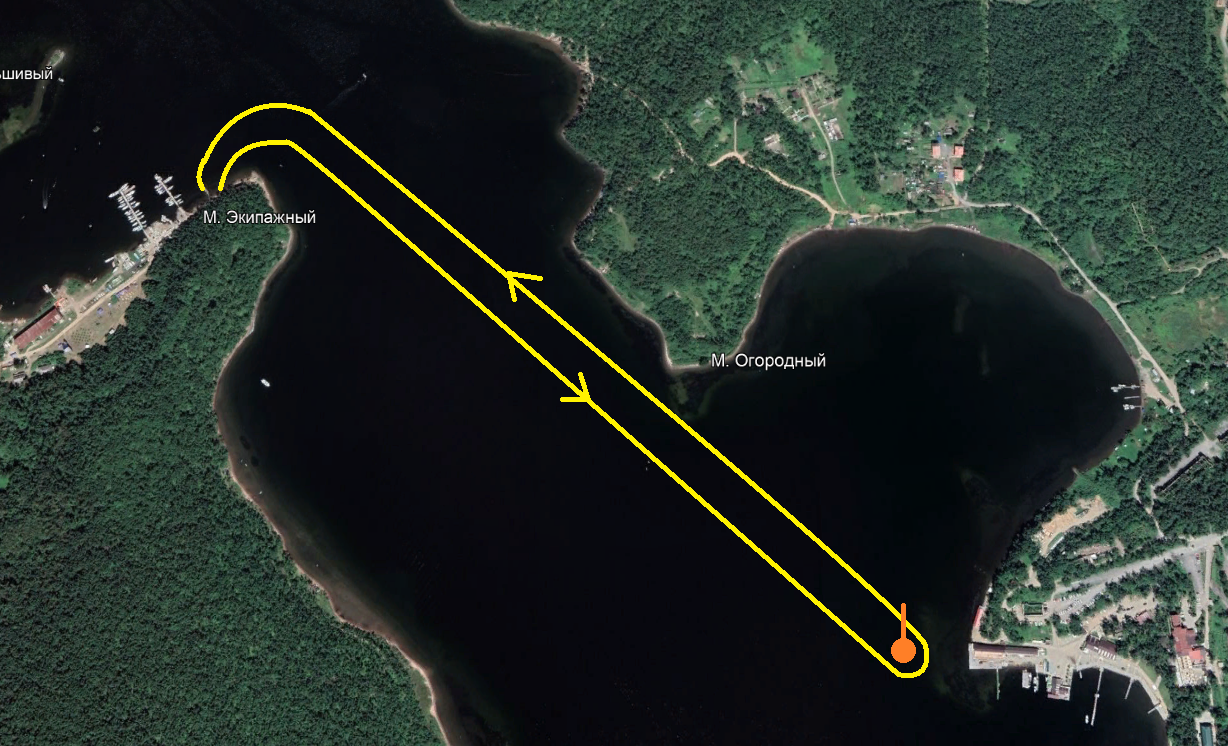 УСЛОВИЯ СОРЕВНОВАНИЙ В ДИСЦИПЛИНЕ«ДИСТАНЦИЯ – ПАРУСНАЯ (длинная)», 2 КЛАССКЛАСС ДИСТАНЦИИ:  2КОЛИЧЕСТВО ТЕХНИЧЕСКИХ ЭТАПОВ: 5 (~7,8 км)Этап 1 Отход от берега из положения «Судно на берегу»Судно находится на берегу не касаясь воды. По команде «Старт» экипаж осуществляет спуск судна на воду и начинает движение по дистанции.Этап 2 Движение в заданном направлении	Движение к знаку у м.Узкий против ветра. ~ 2,5 км.Этап 3 Движение по круговой дистанции.Обход знаков левым бортом..Этап 4 Движение в заданном направлении попутным курсом	Движение к о.Папенберга. ~ 5 км.Этап 5 Причаливание к берегу в положении «Судно на берегу»Подход к берегу и причаливание в пределах финишных ворот ~15 м. Финиш по касанию берега (дна) корпусом судна (не швертом или рулем).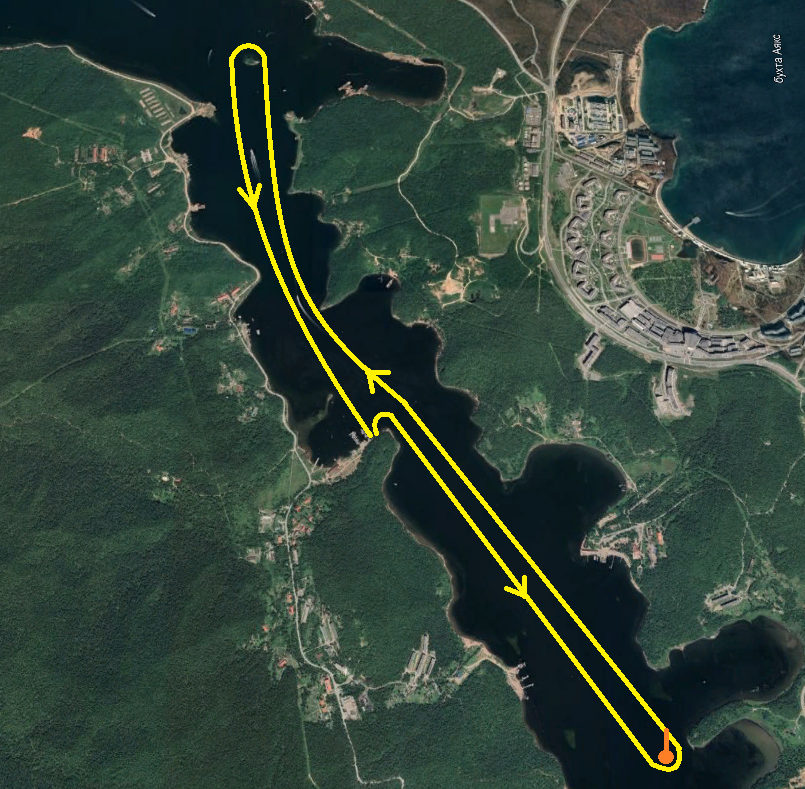 